МУНИЦИПАЛЬНОЕ БЮДЖЕТНОЕ ОБЩЕОБРАЗОВАТЕЛЬНОЕ УЧРЕЖДЕНИЕ“ШКОЛА № 37” ГОРОДСКОГО ОКРУГА САМАРАРОССИЯ, 443013, г. САМАРА, ул. ТУХАЧЕВСКОГО, 224тел.: (846) 336 02 13   факс: (846) 336 13   e-mail: schk37@mail.ru 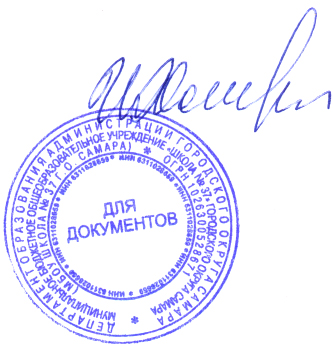 РАБОЧАЯ ПРОГРАММА ВОСПИТАНИЯМБОУ ШКОЛЫ № 37 г. о. САМАРАна уровне начального, основного и среднего образованияПОЯСНИТЕЛЬНАЯ ЗАПИСКА Данная программа воспитания направлена на решение проблем гармоничного вхождения школьников в социальный мир и налаживания ответственных взаимоотношений с окружающими их людьми. Воспитательная программа показывает, каким образом педагоги могут реализовать воспитательный потенциал их совместной с детьми деятельности. В центре программы воспитания МБОУ Школы №37 г.о. Самара находится личностное развитие обучающихся в соответствии с ФГОС общего образования, формирование у них системных знаний о различных аспектах развития России и мира. Одним из результатов реализации программы школы станет приобщение обучающихся к российским традиционным духовным ценностям, правилам и нормам поведения в российском обществе. Программа призвана обеспечить достижение обучающимися личностных результатов, указанных во ФГОС: формирование у обучающихся основ российской идентичности; готовность обучающихся к саморазвитию; мотивацию к познанию и обучению; ценностные установки и социально-значимые качества личности; активное участие в социально-значимой деятельности. Данная программа воспитания показывает систему работы с детьми в школеОСОБЕННОСТИ ОРГАНИЗУЕМОГО В ШКОЛЕ ВОСПИТАТЕЛЬНОГО ПРОЦЕССА МБОУ Школа №37 г.о. Самара находится по адресу г. Самара, ул. Тухачевского, 224.   Датой основания школы является 1 сентября 1939 года.  МБОУ Школа №37 г.о. Самара осуществляет общеобразовательный процесс в соответствии с уровнями общеобразовательных программ трех уровней общего образования: начальное общее образование, основное общее образование, среднее общее образование. В школе есть спортивный зал, спортивная площадка, компьютерный класс, библиотека, столовая, достаточное количество кабинетов для образования и воспитания обучающихся.	К настоящему времени в школе накоплены значительные ресурсы для формирования идеологии гражданско-патриотического (духовно-нравственного)  воспитания детей: сохранение и приумножение традиций воспитательной работы: на территории школы, одной из первых в городе, в 1976 г.  была открыта комната боевой славы, которая впоследствии выросла до Музея в 1999 г.на фасаде школы с 1975 г. размещены две Мемориальные доски, внесенные в реестр памятников г. Самары, одна из которых увековечивает память о связистах 8-х РТК НКО СССР, а за второй находится капсула с посланием следующим поколениям от школьников, родителей и учителей нашего времени;сорокапятилетняя работа школьного Музея Боевой Славы «Связисты 8-х РТК»: поисковая и краеведческая деятельность, экскурсии, беседы, просмотры документальных и художественных фильмов; работа с ветеранами ВОВ и труда ОАО «Куйбышевкабель»: посещение ветеранов, оказание им посильной помощи, подготовка материалов с воспоминаниями ветеранов для использования в фондах музея, воспитательной работе школы; сохранение памяти о выпускниках школы, погибших во время боевых действий в Афганистане и Чечне (экспозиции в музее, Мемориальные доски в фойе школы, Уроки памяти, встречи с родителями). 		Следует отметить, что в школе обучаются дети из семей разных уровней жизни. В целях создания условий, способствующих патриотическому, физическому, интеллектуальному и духовному развитию личности юного гражданина,  в школе созданы и функционируют  детские общественные объединения: первичное отделение Всероссийской общественно-государственной детско -  юношеской организации «Российское движение школьников» (7-11 классы), юнармейский отряд «Патриот»  (1-11 классы), добровольческий отряд «Добрые сердца» (8-11 классы),  тимуровский отряд «Открытые сердца» (1-7 классы), отряд «Экскурсоводы школьного музея Боевой Славы «Связисты 8-х РТК» (8-11 классы), отряд «Юные инспекторы дорожного движения» (1-11 классы), школьный спортивный клуб «Авиатор»,  с общим охватом воспитанников - 69%. Наша школа сотрудничает с учреждениями дополнительного образования и культуры, организациями: МБОУ ДОД ДШИ №23, МБОУ ДОД ЦВР «Парус» г.о. Самара, Детско-молодежный боксерский  клуб «Сатурн», СДЮСШОР № 5, СДЮСШОР № 9, СДЮСШОР №16, ООО «Экспо-Тур», ГБУК СО «Самарский театр юного зрителя «СамАрт», МКУ г. о. Самара «Центр социальной помощи семье и детям Железнодорожного района», МБОУ ДОД ЦДОД «Лидер» г.о. Самара, Подростковый клуб по месту жительства «Огонек» МБОУ ДОД ЦВР «Парус» г.о. Самара, детский технопарк «Кванториум».Исходя из этих обстоятельств, программа воспитания школы имеет многовекторную направленность, учитывая потребности, особенности, уровень развития личности и воспитания разных групп обучающихся школы. Педагогический коллектив школы в процессе воспитания основывается на следующих принципах взаимодействия педагогических работников и обучающихся:-неукоснительное соблюдение законности и прав семьи и обучающегося, соблюдения конфиденциальности информации об обучающемся и семье, приоритета безопасности обучающегося при нахождении в школе;-ориентир на создание в школе комфортной среды для каждого обучающегося и взрослого, без которой невозможно конструктивное взаимодействие обучающихся и педагогических работников; -реализация процесса воспитания главным образом через создание в школе детско-взрослых общностей, которые объединяют обучающихся и педагогических работников яркими и содержательными событиями, общими позитивными эмоциями и доверительными отношениями друг к другу;-организация основных совместных дел обучающихся и педагогических работников как предмета совместной заботы и взрослых, и обучающихся;-системность, целесообразность и нешаблонность воспитания как условия его эффективности.Основными традициями воспитания в школе являются следующие: -стержнем годового цикла воспитательной работы школы являются ключевые общешкольные дела, через которые осуществляется интеграция воспитательных усилий педагогических работников;-важной чертой каждого ключевого дела и большинства используемых для воспитания других совместных дел педагогических работников и обучающихся является коллективная разработка, коллективное планирование, коллективное проведение и коллективный анализ их результатов;-в школе создаются такие условия, при которых по мере взросления обучающегося увеличивается и его роль в совместных делах (от пассивного наблюдателя до организатора);-в проведении общешкольных дел отсутствует соревновательность между классами, поощряется конструктивное межклассное и межвозрастное взаимодействие обучающихся, а также их социальная активность; -педагогические работники школы ориентированы на формирование коллективов в рамках школьных классов, кружков, студий, секций и иных детских объединений, на установление в них доброжелательных и товарищеских взаимоотношений;-ключевой фигурой воспитания в школе является классный руководитель, реализующий по отношению к обучающимся защитную, личностно развивающую, организационную, посредническую (в разрешении конфликтов) функции.2. ЦЕЛЬ И ЗАДАЧИ ВОСПИТАНИЯ 2.1. В соответствии с Концепцией духовно-нравственного воспитания российских школьников, современный национальный идеал личности – это высоконравственный, творческий, компетентный гражданин России, принимающий судьбу Отечества как свою личную, осознающей ответственность за настоящее и будущее своей страны, укорененный в духовных и культурных традициях российского народа. 2.2. Исходя из этого воспитательного идеала, а также основываясь на базовых для нашего общества ценностях (таких как семья, труд, отечество, природа, мир, знания, культура, здоровье, человек) общая цель воспитания в  МБОУ Школе №37 г.о. Самара – личностное развитие школьников, проявляющееся: 1) в усвоении ими знаний основных норм, которые общество выработало на основе этих ценностей (то есть, в усвоении ими социально значимых знаний); 2) в развитии их позитивных отношений к этим общественным ценностям (то есть в развитии их социально значимых отношений); 3) в приобретении ими соответствующего этим ценностям опыта поведения, опыта применения сформированных знаний и отношений на практике (то есть в приобретении ими опыта осуществления социально значимых дел). Данная цель ориентирует педагогов не на обеспечение соответствия личности ребенка единому стандарту, а на обеспечение позитивной динамики развития его личности. 2.3. Конкретизация общей цели воспитания применительно к возрастным особенностям школьников позволяет выделить в ней следующие целевые приоритеты, соответствующие трем уровням общего образования: 2.3.1. В воспитании детей младшего школьного возраста (уровень начального общего образования) таким целевым приоритетом является создание благоприятных условий для усвоения школьниками социально значимых знаний – знаний основных норм и традиций того общества, в котором они живут. Выделение данного приоритета связано с особенностями детей младшего школьного возраста: с их потребностью самоутвердиться в своем новом социальном статусе - статусе школьника, то есть научиться соответствовать предъявляемым к носителям данного статуса нормам и принятым традициям поведения. Такого рода нормы и традиции задаются в школе педагогами и воспринимаются детьми именно как нормы и традиции поведения школьника. Знание их станет базой для развития социально значимых отношений школьников и накопления ими опыта осуществления социально значимых дел и в дальнейшем, в подростковом и юношеском возрасте. К наиболее важным из них относятся следующие: - быть любящим, послушным и отзывчивым сыном (дочерью), братом (сестрой), внуком (внучкой); уважать старших и заботиться о младших членах семьи; выполнять посильную для ребёнка домашнюю работу, помогая старшим, признавать авторитет учителя; - быть трудолюбивым, следуя принципу «делу — время, потехе — час» как в учебных занятиях, так и в домашних делах; - знать и любить свою Родину – свой родной дом, двор, улицу, город, свою страну; - беречь и охранять природу (ухаживать за комнатными растениями в классе или дома, заботиться о своих домашних питомцах и, по возможности, о бездомных животных в своем дворе; подкармливать птиц в морозные зимы; не засорять бытовым мусором улицы, леса, водоёмы); - проявлять миролюбие — не затевать конфликтов и стремиться решать спорные вопросы, не прибегая к силе; - стремиться узнавать что-то новое, проявлять любознательность, ценить знания; - быть вежливым и опрятным, скромным и приветливым; - соблюдать правила личной гигиены, режим дня, вести здоровый образ жизни; - уметь сопереживать, проявлять сострадание к попавшим в беду; стремиться устанавливать хорошие отношения с другими людьми; уметь прощать обиды, защищать слабых, по мере возможности помогать нуждающимся в этом людям; уважительно относиться к людям иной национальной или религиозной принадлежности, иного имущественного положения, людям с ограниченными возможностями здоровья; - быть уверенным в себе, открытым и общительным, не стесняться быть в чём-то непохожим на других ребят; уметь ставить перед собой цели и проявлять инициативу, отстаивать своё мнение и действовать самостоятельно, без помощи старших. Знание младшим школьником данных социальных норм и традиций, понимание важности следования им имеет особое значение для ребенка этого возраста, поскольку облегчает его вхождение в широкий социальный мир, в открывающуюся ему систему общественных отношений. 2.3.2. В воспитании детей подросткового возраста (уровень основного общего образования) таким приоритетом является создание благоприятных условий для развития социально значимых отношений школьников, формирование авторитетов – родителей (законных представителей), учителей, героев страны - и ценностных отношений: - к семье как главной опоре в жизни человека и источнику его счастья; - к труду как основному способу достижения жизненного благополучия человека, залогу его успешного профессионального самоопределения и ощущения уверенности в завтрашнем дне; - к своему Отечеству, своей малой и большой Родине как месту, в котором человек вырос, которое завещано ему предками и которое нужно оберегать; - к природе как источнику жизни на Земле, основе самого ее существования, нуждающейся в защите и постоянном внимании со стороны человека; - к миру как главному принципу человеческого общежития, условию крепкой дружбы, налаживания отношений с коллегами по работе в будущем и создания благоприятного микроклимата в своей собственной семье; - к знаниям как интеллектуальному ресурсу, обеспечивающему будущее человека, как результату кропотливого, но увлекательного учебного труда; - к культуре как духовному богатству общества и важному условию ощущения человеком полноты проживаемой жизни, которое дают ему чтение, музыка, искусство, театр, творческое самовыражение; - к здоровью как залогу долгой и активной жизни человека, его хорошего настроения и оптимистичного взгляда на мир; - к окружающим людям как безусловной и абсолютной ценности, как равноправным социальным партнерам, с которыми необходимо выстраивать доброжелательные и взаимоподдерживающие отношения, дающие человеку радость общения и позволяющие избегать чувства одиночества; - к самим себе как хозяевам своей судьбы, самоопределяющимся и самореализующимся личностям, отвечающим за свое собственное будущее. Данный ценностный аспект человеческой жизни чрезвычайно важен для личностного развития школьника, так как именно ценности во многом определяют его жизненные цели, его поступки, его повседневную жизнь. Выделение данного приоритета в воспитании школьников, обучающихся на уровне основного общего образования, связано с особенностями детей подросткового возраста: с их стремлением утвердить себя как личность в системе отношений, свойственных взрослому миру. В этом возрасте особую значимость для детей приобретает становление их собственной жизненной позиции, собственных ценностных ориентаций. Подростковый возраст – наиболее удачный возраст для развития социально значимых отношений школьников. 2.3.3. В воспитании детей юношеского возраста (уровень среднего общего образования) таким приоритетом является создание благоприятных условий для приобретения школьниками опыта осуществления социально значимых дел. Выделение данного приоритета связано с особенностями школьников юношеского возраста: с их потребностью в жизненном самоопределении, в выборе дальнейшего жизненного пути, который открывается перед ними на пороге самостоятельной взрослой жизни. Сделать правильный выбор старшеклассникам поможет имеющийся у них реальный практический опыт, который они могут приобрести в том числе и в школе. Важно, чтобы этот опыт оказался социально значимым, так как именно он поможет гармоничному вхождению школьников во взрослую жизнь окружающего их общества. Это: - опыт дел, направленных на заботу о своей семье, родных и близких; - трудовой опыт, опыт участия в производственной практике; - опыт дел, направленных на пользу своему родному городу, стране в целом, опыт деятельного выражения собственной гражданской позиции; - опыт природоохранных дел; - опыт профилактики и разрешения возникающих конфликтных ситуаций в школе, дома или на улице; - опыт самостоятельного приобретения новых знаний, проведения научных исследований, опыт проектной деятельности; - опыт изучения, защиты и восстановления культурного наследия человечества, опыт создания собственных произведений культуры, опыт творческого самовыражения; - опыт ведения здорового образа жизни и заботы о здоровье других людей; - опыт оказания помощи окружающим, заботы о малышах или пожилых людях, волонтерский опыт; - опыт самопознания и самоанализа, опыт социально приемлемого самовыражения и самореализации. Выделение в общей цели воспитания целевых приоритетов, связанных с возрастными особенностями воспитанников, не означает игнорирования других составляющих общей цели воспитания. Приоритет — это то, чему педагогам, работающим со школьниками конкретной возрастной категории, предстоит уделять первостепенное, но не единственное внимание. Добросовестная работа педагогов, направленная на достижение поставленной цели, позволит ребенку формировать правильные ценности, получить необходимые социальные навыки, которые помогут ему лучше ориентироваться в сложном мире человеческих взаимоотношений, эффективнее налаживать коммуникацию с окружающими, увереннее себя чувствовать во взаимодействии с ними, продуктивнее сотрудничать с людьми разных возрастов и разного социального положения, смелее искать и находить выходы из трудных жизненных ситуаций, осмысленнее выбирать свой жизненный путь в сложных поисках счастья для себя и окружающих его людей. Достижению поставленной цели воспитания школьников способствует решение следующих основных задач: 1) реализовывать потенциал классного руководства в воспитании школьников, поддерживать активное участие классных коллективов в жизни школы; 2) вовлекать школьников в кружки, секции, клубы, студии и иные объединения, работающие по школьным программам внеурочной деятельности и дополнительного образования, реализовывать их воспитательные возможности, с их помощью развивать духовное развитие школьников, воспитание эстетического чувства и уважения к культурному наследию России; 3) использовать в воспитании детей возможности школьного урока, поддерживать использование на уроках интерактивных форм занятий с обучающимися; 4) поддерживать ученическое самоуправление – как на уровне школы, так и на уровне классных коллективов; 5) организовывать профориентационную работу со школьниками; 6) организовать работу с семьями школьников, их родителями (законными представителями), направленную на совместное решение проблем личностного развития детей;7) поддерживать деятельность функционирующих на базе школы детских общественных объединений и организаций;8) реализовывать воспитательные возможности общешкольных ключевых дел, поддерживать традиции их коллективного планирования, организации, проведения и анализа в школьном коллективе; 9) организовать работу школьных бумажных и электронных медиа, реализовывать их воспитательный потенциал; Планомерная реализация поставленных задач позволила организовать в  МБОУ Школе №37 г.о. Самара интересную и событийно насыщенную жизнь детей и педагогов, что стало эффективным способом профилактики антисоциального поведения школьников. 3. ВИДЫ, ФОРМЫ И СОДЕРЖАНИЕ ДЕЯТЕЛЬНОСТИПрактическая реализация цели и задач МБОУ Школы №37 г.о. Самара представлена в виде инвариантных и вариативных модулей. Каждый из них ориентирован на решение одной из поставленных МБОУ Школой №37 г.о. Самара задач воспитания и соответствует одному из направлений осуществления воспитательной работы школы.3.1. Инвариантные модули3.1.1. Модуль «Классное руководство»Осуществляя работу с классом, классный руководитель организует работу с коллективом класса; индивидуальную работу с обучающимися вверенного ему класса; работу с учителями, преподающими в данном классе; работу с родителями (законными представителями) обучающихся. Работа с классным коллективом: инициирование и поддержка участия класса в общешкольных ключевых делах, оказание необходимой помощи детям в их подготовке, проведении и анализе;выработка совместно со школьниками законов класса, помогающих детям освоить нормы и правила общения, которым они должны следовать в школе; организация интересных и полезных для личностного развития ребенка совместных дел с обучающимися класса, позволяющие с одной стороны, – вовлечь в них детей с самыми разными потребностями и тем самым дать им возможность самореализоваться в них, а с другой, – установить и упрочить доверительные отношения с обучающимися класса, стать для них значимым взрослым, задающим образцы поведения в обществе:    -совместное планирование и подведение итогов каждой четверти (полугодия), года по разным направлениям деятельности с целью проектирования целей, перспектив и образа жизнедеятельности классного коллектива;    - формирование традиций в классном коллективе, сплочение коллектива класса через: празднования в классе дней рождения детей «День именинника», включающие в себя подготовленные ученическими микрогруппами поздравления, сюрпризы, творческие подарки и розыгрыши; регулярные внутриклассные вечера, «огоньки», праздники, дающие каждому школьнику возможность рефлексии собственного участия в жизни класса: концерты «День Матери», «День Защитника Отечества», «День рождения школы» и т.п.;проведение классных часов как часов плодотворного и доверительного общения педагога и школьников, основанных на принципах уважительного отношения к личности ребенка, поддержки активной позиции каждого ребенка в беседе, предоставления школьникам возможности обсуждения и принятия решений по обсуждаемой проблеме, создания благоприятной среды для общения: «Законы нашей школы», «Класс, в котором я хотел бы учиться», «Волшебный стул», конкурс «Класс года», «Ученик года»;тематические классные и информационные часы, уроки и линейки памяти, посвященные юбилейным датами, Дням воинской славы, событию в классе, в городе, стране, способствующие расширению кругозора детей, формированию эстетического вкуса,  позволяющие лучше узнать и полюбить свою Родину: «Люблю тебя, горжусь тобой, моя Самара!», «День снятия блокады Ленинграда», День Победы, День Героя России и т.п.; здоровьесберегающие мероприятия «День Здоровья», «Масленица», «Мама, папа, я – спортивная семья», походы «Чудеса природы», позволяющие получить опыт безопасного поведения в социуме, ведения здорового образа жизни и заботы о здоровье других людей;игры и тренинги, способствующие сплочению коллектива, поднятию настроения, предупреждающие стрессовые ситуации, направленные  на устранение конфликтных ситуаций в классе, школе, позволяющие решать спорные вопросы;экскурсии: в рамках профориентации - на предприятия города, в целях эстетического и гражданско-патриотического воспитания – в музеи, театры, выставки.Индивидуальная работа с обучающимися: изучение особенностей личностного развития обучающихся класса: наблюдение; изучение личных дел обучающихся, собеседование с учителями – предметниками, медицинским работником школы; использование опросников, которые дают возможность изучить мотивацию действий обучающихся, интересов конкретной группы обучающихся или класса в целом, уровень тревожности обучающихся класса; проведение индивидуальных и групповых диагностических бесед, сбор информации об увлечениях и интересах обучающихся и их родителей (законных представителей), чтобы найти вдохновителей для организации интересных и полезных дел; создание ситуации выбора и успеха;изучение особенностей личностного развития обучающихся класса через наблюдение за поведением школьников в их повседневной жизни, в специально создаваемых педагогических ситуациях, в играх, погружающих ребенка в мир человеческих отношений, в организуемых педагогом беседах по тем или иным нравственным проблемам; результаты наблюдения сверяются с результатами бесед классного руководителя с родителями (законными представителями) школьников, с преподающими в его классе учителями, а также (при необходимости) – со школьным психологом;поддержка ребенка в решении важных для него жизненных проблем (налаживание взаимоотношений с одноклассниками или учителями, выбор профессии, вуза и дальнейшего трудоустройства), работа со слабоуспевающими детьми и обучающимися, испытывающими трудности по отдельным предметам, работа с обучающимися, состоящими на различных видах учёта, в группе риска, оказавшимися в трудной жизненной ситуации, когда каждая проблема трансформируется классным руководителем в задачу для школьника, которую они совместно стараются решить через беседы, вовлечение детей в кружковую работу, наделение общественными поручениями в классе, делегирование отдельных поручений, ежедневный контроль, беседы с родителями (законными представителями);индивидуальная работа со школьниками класса, направленная на заполнение ими личных портфолио, в которых дети не просто фиксируют свои учебные, творческие, спортивные, личностные достижения, но и в ходе индивидуальных неформальных бесед с классным руководителем в начале каждого года планируют их, а в конце года – вместе анализируют свои успехи и неудачи;коррекция поведения ребенка через частные беседы с ним, его родителями (законными представителями), с другими обучающимися класса; через включение в проводимые школьным психологом тренинги общения; через предложение взять на себя ответственность за то или иное поручение в классе.Работа с учителями, преподающими в классе:регулярные консультации классного руководителя с учителями-предметниками, направленные на формирование единства мнений и требований педагогов по ключевым вопросам воспитания, на предупреждение и разрешение конфликтов между учителями и обучающимися;проведение мини-педсоветов, направленных на решение конкретных проблем класса и интеграцию воспитательных влияний на школьников;привлечение учителей к участию во внутриклассных делах, дающих педагогам возможность лучше узнавать и понимать своих учеников, увидев их в иной, отличной от учебной,  обстановке:- организация предметных недель; - подготовка к предметным конкурсам и олимпиадам; - сценические постановки;привлечение учителей к участию в родительских собраниях класса для объединения усилий в деле обучения и воспитания детей.Работа с родителями (законными представителями) обучающихся:регулярное информирование родителей (законных представителей) о школьных успехах и проблемах их детей, о жизни класса в целом;помощь родителям (законным представителям) школьников в регулировании отношений между ними, администрацией школы и учителями-предметниками; организация родительских собраний, происходящих в режиме обсуждения наиболее острых проблем обучения и воспитания школьников;создание и организация работы родительских комитетов классов, участвующих в управлении образовательной организацией и решении вопросов воспитания и обучения их детей; привлечение родителей (законных представителей) к просмотру вебинаров воспитательной направленности, Всероссийского родительского собрания;привлечение членов семей школьников к организации и проведению дел класса;организация на базе класса семейных праздников, конкурсов, соревнований, направленных на сплочение семьи и школы, анкетирование и тестирование родителей (законных представителей).3.1.2. Модуль «Школьный урок»Реализация школьными педагогами воспитательного потенциала урока предполагает следующее: установление доверительных отношений между учителем и его учениками, способствующих позитивному восприятию обучающимися требований и просьб учителя, привлечению их внимания к обсуждаемой на уроке информации, активизации их познавательной деятельности;побуждение школьников соблюдать на уроке общепринятые нормы поведения, правила общения со всеми участниками образовательных отношений, принципы учебной дисциплины и самоорганизации, знакомство и в последующем соблюдение «Правил внутреннего распорядка обучающихся», взаимоконтроль и самоконтроль обучающихся;привлечение внимания школьников к ценностному аспекту изучаемых на уроках явлений, организация их работы с получаемой на уроке социально значимой информацией – инициирование ее обсуждения, высказывания обучающимися своего мнения по ее поводу, выработки своего к ней отношения, развитие умения совершать правильный выбор;использование воспитательных возможностей содержания учебного предмета через -демонстрацию детям примеров ответственного, гражданского поведения, проявления человеколюбия и добросердечности; -подбор соответствующих текстов для чтения, задач, проблемных ситуаций для обсуждения в классе; -перевод содержания с уровня знаний на уровень личностных смыслов;-восприятие ценностей,  анализа поступков людей, историй судеб; -комментарии к происходящим в мире событиям;применение на уроке интерактивных форм работы обучающихся: интеллектуальных игр, стимулирующих познавательную мотивацию школьников; дискуссий, которые дают обучающимся возможность приобрести опыт ведения конструктивного диалога; групповой работы или работы в парах, которые учат школьников командной работе и взаимодействию с другими детьми; освоение и использование новых IT-практик учителями и учениками, использование дистанционных образовательных технологий обучения, открытых образовательных ресурсов в рамках урока (программы-тренажеры, тесты, зачеты в электронных приложениях, мультимедийные презентации, научно-популярные  передачи, фильмы, обучающие сайты, уроки онлайн, видеолекции, онлайн-конференции и др.), обеспечивающие современные активности обучающихся с разными образовательными потребностями и индивидуальными возможностями, воспитывающие в обучающихся личность, подходящую к делу творчески, исследующую мир; включение в урок игровых процедур, которые помогают поддержать мотивацию детей к получению знаний, налаживанию позитивных межличностных отношений в классе, помогают установлению доброжелательной атмосферы во время урока;   организация шефства мотивированных и эрудированных обучающихся над их неуспевающими одноклассниками, дающего школьникам социально значимый опыт сотрудничества и взаимной помощи, совместного составления плана ликвидации академической задолженности  по предметам;инициирование и поддержка исследовательской и проектной деятельности школьников в рамках реализации ими индивидуальных и групповых проектов, исследовательских работ, что даст школьникам возможность приобрести навык самостоятельного решения теоретической проблемы, навык генерирования и оформления собственных идей, навык уважительного отношения к чужим идеям, оформленным в работах других исследователей, навык публичного выступления перед аудиторией, аргументирования и отстаивания своей точки зрения.		Непрерывный поиск приемов и форм взаимодействия педагогов и обучающихся на учебном занятии позволяет приобретенным знаниям, отношениям и опыту перейти в социально значимые виды самостоятельной  деятельности.3.1.3. Модуль «Курсы внеурочной деятельности»Воспитание на занятиях школьных курсов внеурочной деятельности осуществляется преимущественно через: - вовлечение школьников в интересную и полезную для них деятельность, которая предоставит им возможность самореализоваться в ней, приобрести социально значимые знания, развить в себе важные для своего личностного развития социально значимые отношения, получить опыт участия в социально значимых делах; - формирование в кружках, секциях детско-взрослых общностей, которые объединяют детей и педагогов общими позитивными эмоциями и доверительными отношениями друг к другу; - создание в детских объединениях традиций, задающих их членам определенные социально значимые формы поведения; - поддержку в детских объединениях школьников с ярко выраженной лидерской позицией и установкой на сохранение и поддержание накопленных социально значимых традиций; - поощрение педагогами детских инициатив и детского самоуправления. Реализация воспитательного потенциала курсов внеурочной деятельности происходит в рамках следующих выбранных школьниками ее видов: Познавательная деятельность. Курсы внеурочной деятельности, направленные на передачу школьникам социально значимых знаний, развивающие их любознательность, позволяющие привлечь их внимание к экономическим, политическим, экологическим, гуманитарным проблемам нашего общества, формирующие их гуманистическое мировоззрение и научную картину мира: «Расчетно-конструкторское бюро», «Развитие функциональной грамотности обучающихся», «Информационная безопасность», «Первые шаги моего исследования», «Инфознайка»,  «Школа журналистов», «Методология проектирования»  и др.Художественное творчество. Курсы внеурочной деятельности, создающие благоприятные условия для просоциальной самореализации школьников, направленные на раскрытие их творческих способностей, формирование чувства вкуса и умения ценить прекрасное, на воспитание ценностного отношения школьников к культуре и их общее духовно-нравственное развитие: «Искусство с нами, искусство вокруг нас», «Музей в твоем классе» и др. Проблемно-ценностное общение. Курсы внеурочной деятельности, направленные на развитие коммуникативных компетенций школьников, воспитание у них культуры общения, развитие умений слушать и слышать других, уважать чужое мнение и отстаивать свое собственное, терпимо относиться к разнообразию взглядов людей: «Мы разные, но мы вместе»,  «Основы православной культуры», «Мир, в котором мы живем», «Нравственные основы семейной жизни», «Я и общество» и др. Туристско-краеведческая деятельность. Курсы внеурочной деятельности, направленные на воспитание у школьников любви к своему краю, его истории, культуре, природе, на развитие самостоятельности и ответственности школьников, формирование у них навыков самообслуживающего труда: «История Самарского края», «Рассказы по истории Самарского края», «ЭкоМир» и др.Спортивно-оздоровительная деятельность. Курсы внеурочной деятельности, направленные на физическое развитие школьников, развитие их ценностного отношения к своему здоровью, побуждение к здоровому образу жизни, воспитание силы воли, ответственности, формирование установок на защиту слабых: «Подвижные игры народов России», «Хоккей», «Шахматы», «Футбол».Игровая деятельность. Курсы внеурочной деятельности, направленные на раскрытие творческого, умственного и физического потенциала школьников, развитие у них навыков конструктивного общения, умений работать в команде: «Подвижные игры народов России», «Хоккей», «Шахматы», «Футбол».Социальное творчество.  Курсы внеурочной деятельности, направленные на добровольное посильное участие детей в улучшении, совершенствовании общественных отношений, преобразовании ситуации, складывающейся в окружающем их социуме: «Перекресток», «Мы - волонтеры», «Жизнь ученических сообществ».Досугово - развлекательная деятельность. Курсы внеурочной деятельности, направленные на  приобретение школьниками социальных знаний, первичного понимания социальной реальности и повседневной жизни: «Предпрофильные курсы», «Профессиональное самоопределение»,  «Мы разные, но мы вместе»,  «Познай себя!».3.1.4. Модуль «Работа с родителями»Работа с родителями (законными представителями) школьников осуществляется для более эффективного достижения цели воспитания, которое обеспечивается согласованием позиций семьи и школы в данном вопросе, для повышения педагогической компетенции родителей (законных представлений). Основными направлениями в работе педагогического коллектива с семьями обучающихся являются: -изучение семей и условий семейного воспитания, -пропаганда психолого-педагогических знаний, -активизация и коррекция семейного воспитания через работу с родительским активом, -дифференцированная и индивидуальная помощь родителям (законным представителям), -обобщение и распространение опыта успешного семейного воспитания, -вовлечение родителей (законных представителей) в совместную с детьми и педагогами учебно-познавательную, культурно-досуговую, общественно-полезную и спортивно-оздоровительную деятельность, -помощь родителям (законным представителям) и детям с ОВЗ.Работа с родителями (законными представителями) школьников осуществляется в рамках следующих видов и форм деятельности:на групповом уровне:участие родителей (законных представителей) в управлении школой: общешкольный родительский комитет и Совет Школы, участвующие в управлении школой и решении вопросов воспитания и социализации их детей;вовлечение родителей (законных представителей) школьников в образовательный процесс:родительские дни, во время которых родители могут посещать школьные учебные и внеурочные занятия для получения представления о ходе учебно-воспитательного процесса в школе;классные родительские собрания (1-11 классы), в тематике которых учитываются возрастные особенности детей, раскрывается накопленный опыт семейного воспитания: «Семья и ее значение в воспитании детей», «Актуальные проблемы профилактики негативных проявлений в подростковой среде»;повышение психолого–педагогической компетентности родителей (законных представителей) школьников:родительские лектории «Семейные традиции в организации жизнедеятельности ребенка младшего школьного возраста», «Возрастные особенности подростка: трудности адаптации ребенка», «Межличностное общение подростков: мальчик - не девочка, девочка – не мальчик», «Роль семьи на этапе самоопределения старшего школьника», на которых обсуждаются вопросы возрастных особенностей детей, формы и способы доверительного взаимодействия родителей (законных представителей) с детьми, проводятся мастер-классы, семинары, круглые столы с приглашением специалистов (медработников, психолога, сотрудника ПДН);общешкольные родительские собрания, происходящие в режиме обсуждения наиболее острых проблем обучения и воспитания школьников;родительские форумы на школьном интернет-сайте, на которых обсуждаются интересующие родителей вопросы, а также осуществляются виртуальные консультации психологов и педагогов;на индивидуальном уровне:работа специалистов по запросу родителей (законных представителей) для решения острых конфликтных ситуаций;участие родителей (законных представителей) в педагогических консилиумах, собираемых в случае возникновения острых проблем, связанных с обучением и воспитанием конкретного ребенка;помощь со стороны родителей (законных представителей) в подготовке и проведении общешкольных и внутриклассных мероприятий воспитательной направленности: семейные праздники «Родительский дом» «Мама, папа, я», «Листая семейный альбом», вечера «Поэтические гостиные»,  выставки «Творчество моих родителей»;индивидуальное консультирование c целью координации воспитательных усилий педагогов и родителей (законных представителей).	Диагностические методы работы с родителями (законными представителями), служащие развитию родительской зрелости: наблюдение, индивидуальная беседа, тестирование, анкетирование.  Приоритетная форма организации работы с родителями (законными представителями) – вовлечение родителей (законных представителей) в событийное пространство школьной жизни через совместную деятельность родителей (законных представителей) и обучающихся.3.1.5. Модуль  «Самоуправление»Поддержка детского самоуправления в школе помогает педагогам воспитывать в детях инициативность, самостоятельность, ответственность, трудолюбие, чувство собственного достоинства, а школьникам – предоставляет широкие возможности для самовыражения и самореализации. Это то, что готовит их к взрослой жизни. Поскольку обучающимся младших и подростковых классов не всегда удается самостоятельно организовать свою деятельность, детское самоуправление иногда и на время может трансформироваться (посредством введения функции педагога-куратора) в детско-взрослое самоуправление. Детское самоуправление в школе осуществляется следующим образом:на уровне школы: через деятельность выборного Совета старшеклассников,  создаваемого для учета мнения школьников по вопросам управления школой и принятия административных решений, затрагивающих их права и законные интересы;через деятельность Совета старост, объединяющего старост классов для облегчения распространения значимой для школьников информации и получения обратной связи от классных коллективов;через работу секторов, инициирующих и организующих проведение личностно значимых для школьников событий (соревнований, конкурсов, фестивалей, конкретных мероприятий, праздников, вечеров, акций, флешмобов и т.п.);через работу Совета первичного отделения Всероссийской общественно-государственной детско-юношеской организации «Российское движение школьников», организующего мероприятия по направлению деятельности РДШ; через работу Совета первичного отделения юнармейского отряда «Патриот» Всероссийского военно-патриотического общественного движения «Юнармия»;через работу актива добровольческого отряда «Добрые сердца»;через работу актива отряда «Юные инспектора дорожного движения»;через деятельность созданной из наиболее авторитетных старшеклассников и курируемой школьным психологом Службы школы примирения по урегулированию конфликтных ситуаций в школе.на уровне классов: через деятельность выборных по инициативе и предложениям обучающихся класса старост, представляющих интересы класса в общешкольных делах и призванных координировать его работу с работой общешкольных органов самоуправления и классных руководителей;через деятельность выборных органов самоуправления, отвечающих за различные направления работы класса (в каждом классе свои органы самоуправления);на индивидуальном уровне: через вовлечение школьников в планирование, организацию, проведение и анализ общешкольных и внутриклассных дел;через реализацию школьниками, взявшими на себя соответствующую роль, функций по контролю за порядком и чистотой в классе, уходом за классной комнатой, комнатными растениями и т.п.3.1.6. Модуль «Профориентация»Совместная деятельность педагогов и школьников по направлению «профориентация» включает в себя профессиональное просвещение школьников; диагностику и консультирование по проблемам профориентации, организацию профессиональных проб школьников. Задача совместной деятельности педагога и ребенка – подготовить школьника к осознанному выбору своей будущей профессиональной деятельности. Создавая профориентационно значимые проблемные ситуации, формирующие готовность школьника к выбору, педагог актуализирует его профессиональное самоопределение, позитивный взгляд на труд в постиндустриальном мире, охватывающий не только профессиональную, но и внепрофессиональную составляющие такой деятельности. Эта работа осуществляется через: циклы профориентационных часов общения, направленных на подготовку школьника к осознанному планированию и реализации своего профессионального будущего: «Мой путь», «Будущее рядом» и т.п.;профориентационные игры: симуляции, деловые игры, квесты, решение кейсов (ситуаций, в которых необходимо принять решение, занять определенную позицию), предметные декады, расширяющие знания школьников о типах профессий, о способах выбора профессий, о достоинствах и недостатках той или иной интересной школьникам профессиональной деятельности;экскурсии на предприятия города, фирмы, организации (в том числе  - места работы родителей (законных представителей) обучающихся), встречи с профессионалами, представителями, руководителями (том числе в  on-line режиме), дающие обучающимся представление о профессиях и условиях работы на данном предприятии, возможностях и условиях получения профессии и поступления на работу на данное предприятие;посещение профориентационных выставок, ярмарок профессий, дней открытых дверей в средних специальных учебных заведениях и вузах; совместное с педагогами изучение Интернет - ресурсов, посвященных выбору профессий, прохождение профориентационного онлайн-тестирования, прохождение онлайн курсов по интересующим профессиям и направлениям образования, участие в реализации всероссийского проекта по ранней профессиональной ориентации обучающихся «Билет в будущее»;участие в работе всероссийских профориентационных проектов, созданных в сети интернет: просмотр лекций, решение учебно-тренировочных задач, участие в мастер- классах, посещение открытых уроков (ПРОеКТОриЯ); индивидуальные консультации психолога для школьников и их родителей (законных представителей) по вопросам склонностей, способностей, дарований и иных индивидуальных особенностей детей, которые могут иметь значение в процессе выбора ими профессии;освоение школьниками основ профессии в рамках различных курсов по выбору, в рамках курсов внеурочной деятельности «Предпрофильные курсы», «Профессиональное самопределение».3.2. Вариативные модули3.2.1. Модуль  «Детские общественные объединения»Действующее на базе школы детское общественное объединение – это добровольное, самоуправляемое, некоммерческое формирование, созданное по инициативе детей и взрослых, объединившихся на основе общности интересов для реализации общих целей, указанных в уставе общественного объединения. Его правовой основой является ФЗ от 19.05.1995 N 82-ФЗ (ред. от 20.12.2017) «Об общественных объединениях» (ст. 5). Воспитание в детском общественном объединении осуществляется через: • утверждение и последовательную реализацию в детском общественном объединении демократических процедур (выборы руководящих органов объединения, подотчетность выборных органов общему сбору объединения; ротация состава выборных органов и т.п.), дающих ребенку возможность получить социально значимый опыт гражданского поведения;• организацию общественно полезных дел, дающих детям возможность получить важный для их личностного развития опыт деятельности, направленной на помощь другим людям, своей школе, обществу в целом; развить в себе такие качества как забота, уважение, умение сопереживать, умение общаться, слушать и слышать других. Такими делами являются: посильная помощь, оказываемая школьниками пожилым людям; совместная работа с учреждениями социальной сферы; участие школьников в работе на прилегающей к школе территории  и другие; договор, заключаемый между ребенком и детским общественным объединением, традиционной формой которого является Торжественное обещание (клятва) при вступлении в объединение. Договор представляет собой механизм, регулирующий отношения, возникающие между ребенком и коллективом детского общественного объединения, его руководителем, школьниками, не являющимися членами данного объединения; клубные встречи (формальные, неформальные) членов детского общественного объединения для обсуждения вопросов управления объединением, планирования дел в школе и микрорайоне, совместного пения, празднования знаменательных для членов объединения событий;лагерные сборы (профильные смены по добровольчеству, волонтерству, школьному самоуправлению), проводимые в каникулярное время на базе загородного лагеря. Здесь, в процессе круглосуточного совместного проживания смены формируется костяк объединения, вырабатывается взаимопонимание, система отношений, выявляются лидеры, формируется атмосфера сообщества, формируется и апробируется набор значимых дел;рекрутинговые мероприятия в начальной школе, реализующие идею популяризации деятельности детского общественного объединения, привлечения в него новых участников (проводятся в форме игр, квестов, театрализаций и т.п.);поддержку и развитие в детском объединении его традиций и ритуалов, формирующих у ребенка чувство общности с другими его членами, чувство причастности к тому, что происходит в объединении (реализуется посредством введения особой символики детского объединения, проведения ежегодной церемонии посвящения в члены детского объединения, создания и поддержки интернет-странички детского объединения в соцсетях, организации деятельности пресс-центра детского объединения, проведения традиционных огоньков-формы коллективного анализа проводимых детским объединением дел);участие членов детского общественного объединения в волонтерских акциях, деятельности на благо конкретных людей и социального окружения в целом. Это может быть как участием школьников в проведении разовых акций, которые часто носят масштабный характер, так и постоянной деятельностью школьников. В МБОУ Школе №37 г.о. Самара действуют следующие детские общественные объединения:Первичное отделение Всероссийской общественно-государственной детско-  юношеской организации «Российское движение школьников» (7-11 классы)          Российское движение школьников (РДШ) – общественно-государственная детско-юношеская организация, деятельность которой целиком сосредоточена на развитии и воспитании школьников, на содействии формированию личности на основе присущей российскому обществу системы ценностей. Цель деятельности организации реализуется через следующие направления: личностное развитие; гражданская активность; военно-патриотическое; информационно-медийное направление. Функции первичного отделения РДШ: объединение участников РДШ в школе в целях реализации направлений деятельности РДШ; организация и ведение школьного учета участников и активистов РДШ на основе Единого реестра участников. 		На уровне образовательной организации первичное отделение РДШ решает задачи содержательной, организационной, информационной и личностно-ориентированной направленности: Содержательные: -организация мероприятий по направлению деятельности РДШ; -организация и проведение всероссийских Дней единых действий; -организация участия участников РДШ в мероприятиях местных и региональных отделений РДШ, а также во всероссийских проектах и мероприятиях РДШ. Организационные:-ведение реестра участников первичного отделения РДШ; -стратегическое планирование деятельности первичного отделения РДШ; -составление отчетной и аналитической документации.  Информационные: -проведение информационной кампании о деятельности РДШ в СМИ; -организация работы в социальных сетях; -организация работы с потенциальными участниками РДШ; -информирование потенциальных участников о возможности принять участие в проектах и мероприятиях РДШ на первичном, местном, региональном и федеральном уровнях.  Личностно-ориентированные: -раскрытие творческого потенциала участников РДШ; -создание условий для самопознания, самоопределения, самореализации, самосовершенствования участников РДШ; -формирование мотивов и ценностей обучающегося в сфере отношений к России как Отечеству.Для этого в школе используются следующие формы работы:на внешкольном уровне:-участие обучающихся, членов РДШ, в различных акциях, слетах, проектах;на уровне школы:-организация проведения Всероссийских Дней единых действий;-привлечение обучающихся, членов РДШ, к участию в научно-практических конференциях, предметных олимпиадах и неделях, спортивных соревнованиях и творческих конкурсах;на уровне класса: -организация и проведение КТД;-организация и проведение тематических классных часов; акций;на индивидуальном уровне: -вовлечение обучающихся, членов РДШ, в ключевые дела: творческие фестивали, конкурсы, праздники, тематические недели, игры, акции, культурно-досуговые и  культурно-образовательные программы как участников, организаторов, лидеров; поддержка инициатив школьников.Добровольческий отряд «Добрые сердца» (8-11 классы)Добровольческий отряд создан с целью общественного воспитания, формирования гражданственности, патриотизма, реализации социальных инициатив обучающихся, приобретения навыков организационной и управленческой деятельности, содействия личностному развитию, а также информационно-просветительской деятельности.Задачи добровольческого движения школы:-популяризация идей добровольчества в  среде;-привлечение обучающихся к участию в добровольной безвозмездной помощи на базе школы, а также социальных учреждений и служб города и области;-привлечение обучающихся к участию в социально-значимых акциях и проектах  Самарского Центра  развития добровольчества;Для этого в школе используются следующие формы работы:на внешкольном уровне: акции, флешмобы, организация мероприятий, направленных на профилактику негативных явлений среди подростков, оказание социальной помощи гражданам пожилого возраста, проведение мероприятий, направленных на защиту окружающей среды;на уровне школы: проведение профилактических и социальных акций, квестов, брейн-рингов, праздников, флешмобов, помощь в организации мероприятий, наставничество в младших классах;на уровне класса: организация праздников, акций, тематических викторин, проведение подвижных игр на переменах, помощь в подготовке к урокамна индивидуальном уровне: беседы, помощь в оказании той или иной проблемы «Юные инспекторы дорожного движения» (1-11 классы)Основными целями создания и деятельности отряда ЮИД являются:-снижение уровня детского дорожно-транспортного травматизма в области;-воспитание законопослушных участников дорожного движения, чувства коллективизма, дисциплинированности, ответственности за свои поступки;-пропаганда здорового образа жизни;-активизация деятельности по предупреждению детского дорожно-транспортного травматизма (ДДТТ);                                                                                                                -организация активного досуга детей и подростков во внеучебное время;-создание условий для широкого привлечения обучающихся школы к пропаганде безопасного поведения детей на дорогах и улицах;-профессиональная ориентация на службу в органах ГИБДД и работу водителем;-создание условий для правового и гражданского воспитания обучающихся.Основные задачи, решаемые в процессе работы отряда ЮИД:-широкое привлечение школьников к пропаганде правил безопасного поведения на дорогах;-углубленное изучение и закрепление знаний ПДД;-овладение навыками работы по пропаганде ПДД;-овладение практическими методами предупреждения детского дорожно-транспортного травматизма;-овладение практическими навыками оказания первой медицинской помощи пострадавшим в ДТП;-овладение техническими знаниями по устройству и эксплуатации велосипеда.Для этого используются следующие формы работы:на внешкольном уровне: -участие в городских акциях «Безопасный путь домой», «Внимание – Дети!», «Стань заметнее на дороге», «С дядей Стёпой в первый класс», акции «Береги меня, водитель!», посвященного Всемирному дню памяти жертв дорожно-транспортных происшествий (раздача листовок); -участие в городских конкурсах: окружной этап областного конкурса агитбригад юных инспекторов дорожного движения «Безопасное колесо», окружной этап областного конкурса литературных работ «Добрая дорога детства», окружной этап областного конкурса детских газет и журналов «Улицы, транспорт и мы», окружной этап областного конкурса фоторабот «Внимание – дорога!».на уровне школы: -участие в организации и проведении школьных мероприятий; -организация и проведение подвижных перемен и флешмобов; -подготовка агитбригад по безопасности дорожного движения;на уровне класса: -участие в организации и проведении внутриклассных мероприятий, в классных часах;на индивидуальном уровне: -формирование навыков безопасного поведения на дороге, здоровьесбережения. Юнармейский отряд «Патриот»  (1-11 классы)Целями Движения являются: 	-участие в реализации государственной молодежной политики Российской Федерации;-всестороннее развитие и совершенствование личности детей и подростков, удовлетворение их индивидуальных потребностей в интеллектуальном, нравственном и физическом совершенствовании;-повышение в обществе авторитета и престижа военной службы;-сохранение и приумножение патриотических традиций;-формирование у молодежи готовности и практической способности к выполнению гражданского долга и конституционных обязанностей по защите Отечества.	Задачи:-воспитание у молодежи высокой гражданско-социальной активности, патриотизма, приверженности идеям интернационализма, противодействия идеологии экстремизма;-изучение истории страны и военно-исторического наследия Отечества, развитие краеведения, расширение знаний об истории и выдающихся людях «малой» Родины;-развитие в молодежной среде ответственности, принципов коллективизма, системы нравственных установок личности на основе присущей российскому обществу системы ценностей;-формирование положительной мотивации у молодых людей к прохождению военной службы и подготовке юношей к службе в Вооруженных Силах Российской Федерации;-укрепление физической закалки и физической выносливости;-активное приобщение молодежи к военно-техническим знаниям и техническому творчеству.Для этого используются следующие формы работы:на внешкольном уровне: -участие в спартакиадах по военно-прикладным видам спорта, сдаче норм ГТО;-юнармейская помощь ветераном войны и тыла, детям войны через волонтерскую деятельность; на уровне школы: -организация и проведение военно-патриотических игр, олимпиад, конкурсов, Вахт Памяти;на уровне класса:-тематические беседы, посвященные Дням воинской славы России;на индивидуальном уровне: -формирование у ребенка лидерских качеств, умений и навыков XXI века; развитие стратегического мышления и эмоционального интеллекта; -повышение уровня знаний в области военного дела, истории, географии.-повышение уровня физической подготовки, дисциплины, безопасного поведения; развитие военно-прикладных навыков и умений.-профессиональное самоопределение ребенка в области современных военных профессий.3.2.2. Модуль «Школьные медиа»Цель школьных медиа (совместно создаваемых школьниками и педагогами средств распространения текстовой, аудио и видео информации) – развитие коммуникативной культуры школьников, формирование навыков общения и сотрудничества, поддержка творческой самореализации учащихся. Воспитательный потенциал школьных медиа реализуется в рамках следующих видов и форм деятельности: разновозрастный редакционный совет подростков, старшеклассников и консультирующих их взрослых, целью которого является освещение (через школьную газету) наиболее интересных моментов жизни школы, популяризация общешкольных ключевых дел, кружков, секций, деятельности органов ученического самоуправления;школьная газета для старшеклассников, на страницах которой ими размещаются материалы о вузах, колледжах и востребованных рабочих вакансиях, которые могут быть интересны школьникам; организуются конкурсы рассказов, поэтических произведений, сказок, репортажей и научно-популярных статей; проводятся круглые столы с обсуждением значимых учебных, социальных, нравственных проблем;школьная интернет-группа - разновозрастное сообщество школьников и педагогов, поддерживающее интернет-сайт школы и соответствующую группу в социальных сетях с целью освещения деятельности школы в информационном пространстве, привлечения внимания общественности к школе, информационного продвижения ценностей школы и организации виртуальной диалоговой площадки, на которой детьми, учителями и родителями (законными представителями) могли бы открыто обсуждаться значимые для школы вопросы;участие школьников в конкурсах школьных медиа.	Школьная газета «37-я параллель» является средством массовой информации МБОУ Школы №37 г.о. Самара, выражающим мнение учеников, родителей (законных представителей) и педагогов школы.	            Основной целью выпуска школьной газеты является постоянное информирование читателей о прошедших и предстоящих событиях, достижениях учеников и учителей, жизни школы, города, района. Газета школы является информационно-аналитическим, публицистическим, духовно-просветительским, художественным, печатным изданием. 	          Помимо приобретения обучающимися навыков литературного творчества и журналистской работы, при издании школьной газеты создается уникальная творческая обучающая среда, которая стимулирует интерес подростков к развитию собственных интеллектуальных способностей, активно мобилизует их творческие силы, систематизирует и закрепляет приобретенные ранее профессиональные умения и навыки в литературном творчестве, в издательском деле, в полиграфии, дизайне, компьютерных технологиях, развивает коммуникативные способности.3.2.3. Модуль «Ключевые общешкольные дела»Ключевые дела – это главные традиционные общешкольные дела, в которых принимает участие большая часть школьников и которые обязательно планируются, готовятся, проводятся и анализируются совестно педагогами и детьми. Это не набор календарных праздников, отмечаемых в школе, а комплекс коллективных творческих дел, интересных и значимых для школьников, объединяющих их вместе с педагогами в единый коллектив. Ключевые дела обеспечивают включенность в них большого числа детей и взрослых, способствуют интенсификации их общения, ставят их в ответственную позицию к происходящему в школе. Введение ключевых дел в жизнь школы помогает преодолеть мероприятийный характер воспитания, сводящийся к набору мероприятий, организуемых педагогами для детей. Для этого в школе используются следующие формы работы:на внешкольном уровне: социальные проекты – ежегодные совместно разрабатываемые и реализуемые школьниками и педагогами комплексы дел (благотворительной, экологической, патриотической, трудовой направленности), ориентированные на преобразование окружающего школу социума: акции «Мы вместе», «Живущие рядом», «Сильные духом», «Благоустройство школьной терриотрии», «Твори добро», проекты «Гражданин» ;открытые дискуссионные площадки – регулярно организуемый комплекс открытых дискуссионных площадок (детских, педагогических, родительских, совместных), на которые приглашаются представители других школ, деятели науки и культуры, представители власти, общественности и в рамках которых обсуждаются насущные поведенческие, нравственные, социальные, проблемы, касающиеся жизни школы, города, страны; проводимые для жителей микрорайона и организуемые совместно с семьями обучающихся спортивные состязания, праздники,  представления, которые открывают возможности для творческой самореализации школьников и включают их в деятельную заботу об окружающих; на школьном уровне: -общешкольные дела, связанные с развитием воспитательной составляющей учебной деятельностицеремонии награждения (по итогам года) школьников и педагогов за активное участие в жизни школы, защиту чести школы в конкурсах, соревнованиях, олимпиадах, значительный вклад в развитие школы. Это способствует поощрению социальной активности детей, развитию позитивных межличностных отношений между педагогами и воспитанниками, формированию чувства доверия и уважения друг к другу;предметные недели - циклы тематических мероприятий (игры, соревнования, конкурсы, выставки, викторины), связанные с созданием условий для формирования и развития универсальных учебных действий и повышением интереса к обучению в целом; -общешкольные дела, направленные на усвоение социально-значимых знаний, ценностных отношений к миру, Родине, создание условий для приобретения опыта деятельного выражения собственной гражданской позиции«Единый день выборов руководителей органов ученического самоуправления» - традиционная общешкольная площадка для формирования основ школьного самоуправления для учащихся 1-11 классов. В игровой форме учащиеся осваивают все этапы предвыборной кампании (дебаты, агитационная кампания, выборы). По итогам игры формируются органы школьного самоуправления. Включение в дело обучающихся всей школы способствуют развитию инициативности, самоопределения, коммуникативных навыков, формированию межличностных отношений внутри школьных коллективов. цикл дел, посвящённых Дню Победы (музейная гостиная, акции «Бессмертный полк»; классные часы «Великая война – великая победа», «О героях былых времен»; выставки рисунков «Крылья Победы», «День Победы».; конкурс чтецов «Не умирает слово о войне», «И помнит мир спасенный», уроки мужества), направленных на воспитание чувства любви к Родине, гордости за героизм народа; уважения к ветеранам; -общешкольные дела, направленные на создание условий для накопления опыта самореализации в различных видах творческой, спортивной, художественной деятельности, позитивной коммуникации общешкольные праздники – ежегодно проводимые творческие (театрализованные, музыкальные, литературные и т.п.) дела, связанные со значимыми для детей и педагогов знаменательными датами и в которых участвуют все классы школы: День Матери, Рождественские чтения, День Победы, День Рождения школы, День Учителя;театрализованные выступления педагогов, родителей (законных представителей) и школьников с элементами доброго юмора, пародий, импровизаций на темы жизни школьников и учителей. Они создают в школе атмосферу творчества и неформального общения, способствуют сплочению детского, педагогического и родительского сообществ школы;на уровне классов: выбор и делегирование представителей классов в общешкольные советы дел, ответственных за подготовку общешкольных ключевых дел; участие школьных классов в реализации общешкольных ключевых дел; проведение в рамках класса итогового анализа детьми общешкольных ключевых дел, участие представителей классов в итоговом анализе проведенных дел на уровне общешкольных советов дела;проведение традиционных дел в классах: День Знаний, День матери, Новый год, День именинника, окончание ученого года.на индивидуальном уровне: вовлечение по возможности каждого ребенка в ключевые дела школы в одной из возможных для них ролей: сценаристов, постановщиков, исполнителей, ведущих, декораторов, музыкальных редакторов, корреспондентов, ответственных за костюмы и оборудование, ответственных за приглашение и встречу гостей и т.п.; индивидуальная помощь ребенку (при необходимости) в освоении навыков подготовки, проведения и анализа ключевых дел; наблюдение за поведением ребенка в ситуациях подготовки, проведения и анализа ключевых дел, за его отношениями со сверстниками, старшими и младшими школьниками, с педагогами и другими взрослыми; при необходимости коррекция поведения ребенка через частные беседы с ним, через включение его в совместную работу с другими детьми, которые могли бы стать хорошим примером для ребенка, через предложение взять в следующем ключевом деле на себя роль ответственного за тот или иной фрагмент общей работы. 3.3.1. Модуль «Музей и школа»Формированию ценностного отношения обучающихся к общественным ценностям, усвоению ими социально значимых знаний, приобретению опыта поведения в соответствии с этими ценностями в школе во многом способствуют материалы школьного музея Боевой Славы «Связисты 8-х РТК».В музее сложилась традиция проведения экскурсий для: -обучающихся начальных классов: знакомство с материалами музея, классные часы;-обучающихся основной школы: экскурсии, конференции по материалам музея.-обучающихся средней школы: экскурсии, конференции по материалам музея.В работе музея используются разнообразные формы и методы, соответствующие современным требованиям и условиям, интересам, возможностям, особенностям обучающихся. Это позволяет каждому ученику выбрать себе деятельность по душе. Работая индивидуально, обучающиеся самостоятельно готовят доклады, рефераты, оформляют персональные выставки рисунков, фотографий, поделок; записывают воспоминания ветеранов, берут интервью у жителей города, выпускников школы и т.д.Групповые и коллективные общности, как правило, разновозрастные, при этом обучающиеся проживают различные социальные роли. Дети в группах создают музейные экспедиции, готовят буклеты по различной тематике, составляют путеводители по городу. Интерактивные формы работы используются при организации краеведческих экспедиций, конференций (как школьных, так и городских), проведении краеведческих олимпиад и др.Материалы музея широко используются при проведении уроков, внеурочных мероприятиях. При этом дети не просто прослушивают информацию, но погружаются в среду, перемещаются в историческом пространстве. Они непосредственно включаются в деятельность, и занятия становятся наиболее запоминающимися и результативными. В совместной деятельности педагогов и школьников разрабатывается школьная символика, которая используется в повседневной школьной жизни, при проведении важных торжественных событий, закрепляются лучшие традиции. Нельзя не отметить, что педагоги, вовлекают школьников в деятельность, которая им интересна, они вместе планируют дело, вместе добиваются результатов,  они могут глубже познакомиться с той или иной профессией, пройти  несколько профессиональных проб.4. Основные направления самоанализа воспитательной работы
           4.1. Самоанализ организуемой МБОУ Школой №37 г.о. Самара воспитательной работы осуществляется по выбранным школой направлениям и проводится с целью выявления основных проблем школьного воспитания и последующего их решения. Самоанализ осуществляется ежегодно (в конце учебного года) силами школы (учителей, родителей (законных представителей), учеников) с привлечением (при необходимости и по самостоятельному решению администрации школы) внешних экспертов. 4.2. Основными принципами, на основе которых осуществляется самоанализ воспитательного процесса в школе, являются: - принцип приоритета анализа сущностных сторон воспитания, ориентирующий на изучение не количественных показателей, а качественных – таких как содержание и разнообразие деятельности, характер общения и отношений между школьниками и педагогами; - принцип развивающего характера осуществляемого самоанализа, ориентирующий на использование результатов для совершенствования воспитательной деятельности педагогов: грамотной постановки ими цели и задач воспитания, умелого планирования своей воспитательной работы, адекватного подбора видов, форм и содержания их совместной с детьми деятельности; - принцип разделенной ответственности за результаты личностного развития школьников, ориентирующий на понимание того, что личностное развитие школьников – это результат как социального воспитания (в котором школа участвует наряду с другими социальными институтами), так и стихийной социализации и саморазвития детей. 4.3. Основные направления анализа организуемого в школе воспитательного процесса: результаты воспитания, социализации и саморазвития школьниковКритерием, на основе которого осуществляется данный анализ, является динамика личностного развития школьников каждого класса:-положительная динамика – увеличение значений показателей социализации и воспитания обучающихся на интерпретационном этапе по сравнению с результатами контрольного этапа исследования (диагностического); -инертность положительной динамики – отсутствие положительной динамики и возможное увеличение отрицательных значений показателей социализации и воспитания учащихся на интерпретационном этапе по сравнению с результатами контрольного этапа; -устойчивость (стабильность) исследуемых показателей на интерпретационном и контрольном этапах исследования. Устойчивость исследуемых показателей является одной из характеристик положительной динамики процесса воспитания и социализации обучающихся. Причиной инертности положительной динамики и появления тенденций отрицательной динамики процесса воспитания и социализации обучающихся является несоответствие содержания, методов воспитания и социализации обучающихся возрастным особенностям развития личности, формальное отношение преподавателей и неблагоприятный психологический климат. Осуществляется анализ классными руководителями совместно с заместителем директора по воспитательной работе с последующим обсуждением его результатов на заседании школьного методического объединения классных руководителей или педагогическом совете школы. Способом получения информации о результатах воспитания, социализации и саморазвития школьников является педагогическое наблюдение. Внимание педагогов сосредотачивается на следующих вопросах: какие прежде существовавшие проблемы личностного развития школьников удалось решить за минувший учебный год; какие проблемы решить не удалось и почему; какие новые проблемы появились, над чем далее предстоит работать педагогическому коллективу.состояние организуемой в школе совместной деятельности детей и взрослых Критерием, на основе которого осуществляется данный анализ, является наличие в школе интересной, событийно насыщенной и личностно развивающей совместной деятельности детей и взрослых. Осуществляется анализ заместителем директора по воспитательной работе, классными руководителями, активом старшеклассников и родителями (законными представителями), хорошо знакомыми с деятельностью школы. Способами получения информации о состоянии организуемой в школе совместной деятельности детей и взрослых могут быть беседы со школьниками и их родителями (законными представителями), педагогами, лидерами ученического самоуправления, при необходимости – их анкетирование, диагностика педагогическими методиками. Полученные результаты обсуждаются на заседании методического объединения классных руководителей или педагогическом совете школы. Внимание при этом сосредотачивается на вопросах, связанных с: - качеством проводимых общешкольных ключевых дел; - качеством совместной деятельности классных руководителей и их классов; - качеством организуемой в школе внеурочной деятельности; - качеством реализации личностно развивающего потенциала школьных уроков; - качеством существующего в школе ученического самоуправления; - качеством функционирующих на базе школы детских общественных объединений; - качеством профориентационной работы школы; - качеством работы школьных медиа; - качеством взаимодействия школы и семей школьников;-качеством работы школьного Музея Боевой Славы «Связисты 8-х РТК».управление воспитательным процессом в школе(имеют ли педагоги четкое представление о нормативно-методических документах, регулирующих воспитательный процесс в школе, о своих должностных обязанностях и правах, сфере своей ответственности; создаются ли школьной администрацией условия для профессионального роста педагогов в сфере воспитания; поощряются ли школьные педагоги за хорошую воспитательную работу со школьниками).ресурсное обеспечение воспитательного процесса в школе (в каких материальных, кадровых, информационных ресурсах, необходимых для организации воспитательного  процесса, особенно нуждается школа, с учетом ее реальных возможностей; какие имеющиеся у школы ресурсы используются недостаточно; какие нуждаются в обновлении).4.4. Оценка эффективности воспитательного процесса определяется методиками педагогической диагностики. Диагностика воспитательной деятельности представляет собой оценочную процедуру, направленную на выявление уровня воспитанности обучающегося и развития детского коллектива. Методы диагностики позволяют прогнозировать пути и средства оптимального построения процесса воспитания. Для изучения, анализа и оценки перечисленных результатов разработан диагностико-аналитический инструментарий. Он включает в себя представленные в таблице критерии и методики оценочно-аналитической деятельности:Итогом самоанализа организуемого в школе воспитательного процесса является перечень выявленных проблем, над которыми предстоит работать педагогическому коллективу, и проект направленных на это управленческих решений. Самоанализ воспитательной деятельности за прошедший учебный год обсуждается на ШМО классных руководителей, на педагогическом совете школы.Приложение. Основные понятия, используемые в программеВоспитание – есть управление процессом развития личности через создание благоприятных для этого условий. (Х.Й.Лийметс и Л.И.Новикова) Цель воспитания – это те изменения в личности детей, которые педагоги стремятся получить в процессе реализации своей воспитательной деятельности. Это ожидаемый, планируемый результат воспитательной деятельности. Результат воспитания – это те изменения в личностном развитии детей, которые взрослые (родители или педагоги) получили в процессе их воспитания. Задачи воспитания – это те проблемы организации конкретных видов и форм деятельности, которые необходимо решить для достижения цели воспитания. Соотношение цели и задач можно образно представить в виде соотношения пьедестала и ведущих к нему ступеней. Направления воспитания – это основные векторы осуществления воспитательной работы школы, ориентирующие ее на решение цели и задач воспитания. Это своеобразные магистральные пути организации школьной воспитательной работы (например: воспитание на уроке, воспитание в рамках курсов внеурочной деятельности, воспитание через классное руководство и т.п.). Виды деятельности– здесь это виды индивидуальной или совместной с детьми деятельности педагогов, используемые ими в процессе воспитания (например: игровая, познавательная, трудовая, спортивно-оздоровительная, туристско-экскурсионная, досугово-развлекательная и т.п.) Формы деятельности – это организационная оболочка деятельности, ограниченные во времени и пространстве акты индивидуальной или совместной с детьми деятельности, которые педагог использует для достижения цели воспитания (например: ролевая игра или игра по станциям, беседа или дискуссия, многодневный поход или поход выходного дня, соревнование, сбор, трудовой десант и т.п.) Содержание деятельности – это конкретное практическое наполнение различных видов и форм деятельности. Содержание и формы деятельности – явления взаимосвязанные, ведь содержание всегда в том или ином виде оформляется, а форма всегда что-то содержит. Формы деятельности могут быть самыми разными: рассказ, беседа, дискуссия, конкурс, игра, спектакль, экскурсия, КТД и т.п. Причем содержание этих бесед, игр или конкурсов может быть хорошим или плохим, толковым или бестолковым, воспитывающим или всего лишь развлекательным, но пустой форма не бывает никогда.РАССМОТРЕНАна заседании Педагогического совета МБОУ Школы № 37      г .о. СамараПротокол № 4 от 18.01.2021 г.ПРОВЕРЕНАзаместитель директора по ВР___________Е.Н. ВепреваУТВЕРЖДЕНАДиректор МБОУ Школы № 37 г. о. СамараПриказ № 4/1 от 19.01.2021 г.____________ И.М. ХасинаИнвариантные модулиВариативные модули- Классное руководство- Школьный урок- Курсы внеурочной деятельности- Работа с родителями- Самоуправление- Профориентация- Ключевые общешкольные дела- Детские общественные объединения- Школьные медиаМодули, вносимые школой-Музей и школаРезультаты реализации Программы воспитания учащихся Критерии анализа и оценкиПоказатели анализа и оценкиМетодики изучения и анализаПродуктивность деятельностиУровень развития ребенка Ценностные ориентации ребенкаПроективный тест «Домики» (автор О.А. Орехова), 1 классы. Методика «Направленность личности» (С.Ф. Спичак, А.Г. Синицына), методика изучения ценностных ориентаций (М. Рокич), 7 – 11 классыМетодика «Пословицы» (по С.М. Петровой), 6-11 классы Методика изучения нравственной воспитанности обучающихся «Размышляем о жизненном опыте» (по Н.Е. Щурковой), 8-11 классы Методика «Размышляем о жизненном опыте» (по В.М. Ивановой, Т.В. Павловой, Е.Н. Степанову),1-4 классыПродуктивность деятельностиУровень развития ребенка Степень социализированности личностиМетодика изучения социальной направленности обучающегося (по В.М. Миниярову), 6-11 классы Методика изучения социализированности личности (по М.И. Рожкову), 3-9 классы Методика выявления коммуникативных склонностей обучающихся (по Р.В. Овчаровой), 9- 11 классы Методика определения общественной активности обучающихся (по Е.Н. Степанову), 8- 11 классыПродуктивность деятельностиУровень развития ребенка Степень развития социальных качествМетодика оценки развития социальных качеств школьника (Н.И. Монахов), 1 – 11 классыПрофессиональная ориентированность Методика для выявления готовности обучающихся к выбору профессии (по В.Б. Успенскому), 9- 11 классы Методика «Карта профессиональных интересов» (по Т.Е. Макаровой), 9-11 классы Определение предпочтительного типа профессии (по Е.И. Климову), 9-11 классыПродуктивность деятельностиУровень развития коллективаОтношения между обучающимисяМетодика «Исследование взаимоотношений в классе» (Е.В. Гурова, Н.Ф. Шляхты), 7 – 11 классы Методика изучения сплоченности ученического коллектива (Л.М. Фридман, Т.А. Пушкина, И.А. Каплунович)Методика «Какой у нас коллектив» (разработана А.Н. Лутошкиным)Продуктивность деятельностиУровень развития коллективаУровень развития самоуправленияМетодика выявления уровня развития самоуправления в ученическом коллективе (Л.И. Гриценко) Методика определения уровня развития ученического самоуправления (М.И. Рожкова)Чувство удовлетворения детей и взрослых процессом и результатами воспитания и жизнедеятельно стью в школеУдовлетворенность детей и взрослых процессом и результатами воспитания и жизнедеятельностью в школеУдовлетворенность обучающихся школьной жизнью Методика изучения удовлетворенности учащихся школьной жизнью (разработана А.А. Андреевым) Методика оценки школьной социально-психологической комфортности (разработана А.А. Андреевым)Чувство удовлетворения детей и взрослых процессом и результатами воспитания и жизнедеятельно стью в школеУдовлетворенность детей и взрослых процессом и результатами воспитания и жизнедеятельностью в школеУдовлетворенность родителей (законных представителей) работой школыМетодика изучения удовлетворенности родителей (законных представителей) жизнедеятельностью школы (разработана А.А.Андреевым) Методика изучения удовлетворенности родителей (законных представителей) работой школы (разработана Е.Н. Степановым) Методика «Анализ воспитательной работы глазами родителей (законных представителей) обучающихся» (Нечаев М.П.)Чувство удовлетворения детей и взрослых процессом и результатами воспитания и жизнедеятельно стью в школеУдовлетворенность детей и взрослых процессом и результатами воспитания и жизнедеятельностью в школеУдовлетворенность педагогов жизнедеятельностью в школе и результатами процесса воспитания детейМетодика изучения удовлетворенности педагогов жизнедеятельностью школы (разработана Е.Н. Степановым) Анкета «Ваше мнение» (составлена И.А. Забуслаевой)